April 2021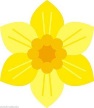                      Sunday                             Monday                            Tuesday                         Wednesday                      Thursday                            Friday                         SaturdayApril is Volunteer Appreciation Month!All Recreation Programs will continue to be offered house to house or one house at a time in the Heritage Room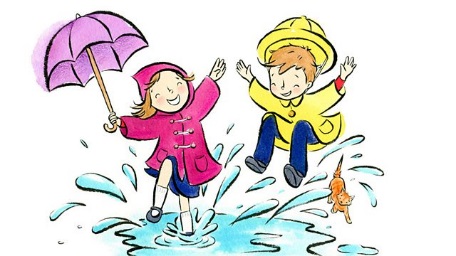 1 First day of Fishing10am Easter Egg Craft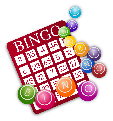 2:00 Bingo2 Good Friday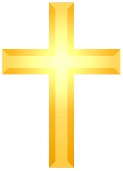 3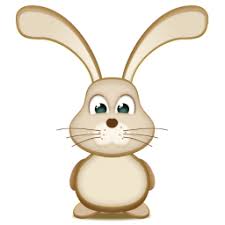 4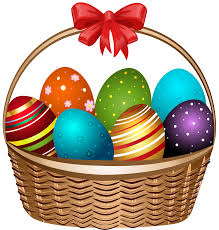 5 Easter Monday6  10am Balloon BadmintonPm Words & Music with Cathy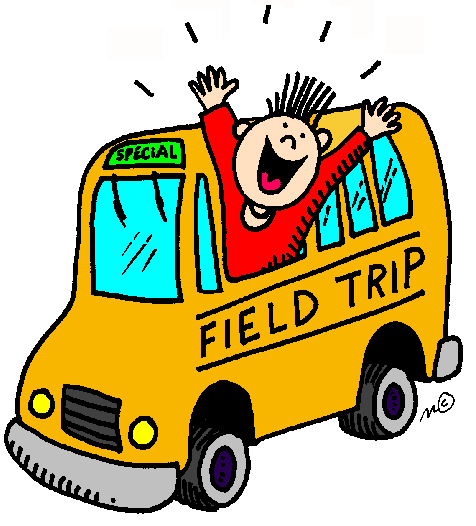 710am Keep fitChurch in the afternoon8 Fish & Chips Day10am Coffee club2:00 Bingo 9 10am Keep fit PM Lexicon 10Friendly visits11Friendly visits1210am Keep fit Music with Russ in the afternoon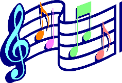 13  10am Fruit SmoothiesWords & Music with Cathy 1410am Keep fitChurch in the afternoon1510am Coffee clubPm Jeopardy1610am Keep fit 2:00 Bingo17Friendly visits18Friendly visits1910am Keep fit Music with Russ in the afternoon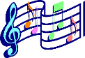 2010am Floor HockeyPM Words & Music with Cathy 2110am Keep fitChurch in the afternoon22  Earth Day10am Coffee clubPm Gardening Craft 2310am Keep fit2:00 Bingo24Friendly visits25Friendly visits26   11am Elders Council Meeting Music with Russ un the afternoon 27 10am Balloon BadmintonPM Words & Music with Cathy28   10am Keep fitChurch in the afternoon29  9:30 Tim Hortons Drive throughPm Name 10 Game Trivia 3010am Keep fit2:00 Merchandise BingoContacts: Recreation Therapist- Georgina Megens (885-2562) & Recreation Coordinator- Sandra Carver (885-3638)